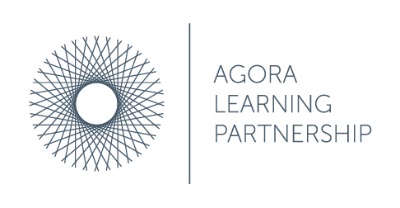 Notification of intention to take adoption leaveOn completion please hand this form to your Headteacher/Line Manager.Once signed by both parties, please hand to the school office to send to the payroll provider for processing.Personal DetailsPreferred title…………………………Full name…………………………………………………………………………………………………………………………Home Address…………………………………………………….…………………………………………………………………………………………………………………  Post Code ……………………………………Home Telephone Number…………………………………..………………………………National Insurance Number…………………………………………………………………Personnel Number………………………..…………………………………………………School…………………………………………........ School Ref. No………………………Post Held……...……………………………………………………………………………Teaching staff	           Non-teaching staff Your dates for pay and leaveThe child’s placement is due to take place on 	………………………………I would like to start my adoption leave on 	………………………………I enclose proof of adoption as detailed in the adoption leave policy DeclarationI confirm that the child whom I am adopting has been newly matched by an approved adoption agency and I am the only individual taking adoption leave in respect of the adoption of this childThe information provided in this application is true and accurateSigned ………………………………………	Date……………………………AuthorisationI have checked the above informationSigned ……………………………………………………..   Date ………………………………......Headteacher/Line Manager